ЧОРТКІВСЬКА    МІСЬКА    РАДА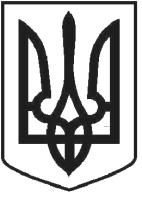 ВИКОНАВЧИЙ КОМІТЕТР І Ш Е Н Н Я (проєкт )2021 року  № Про надання дозволу комунальному підприємству «Чортків дім»         Чортківської міської ради на виготовлення проєктно-кошторисних документаційРозглянувши звернення начальника комунального підприємства «Чортків дім» Чортківської міської ради Олійник Г.В. від 12.01.2022 № 8, відповідно до рішення Чорктівської міської ради від 02 грудня 2021 № 769 «Про внесення змін і доповнень до рішення міської ради від 27 травня 2021 року № 433       «Про затвердження Програми збереження та популяризації архітектурних пам’яток Чортківської міської територіальної громади на 2021-2025 роки», керуючись ст. 30 Закону України «Про місцеве самоврядування в Україні», виконавчий комітет міської радиВИРІШИВ :1.Надати дозвіл комунальному підприємству «Чортків дім» Чортківської міської ради на виготовлення проєктно-кошторисних документацій:- «Реставрація пам’ятки архітектури місцевого значення (ох. номер 1767 М)     по вулиці Тараса Шевченка, будинок 5, м. Чортків, Чортківська міська територіальна громада,  Чортківський район, Тернопільська область»;- «Реставрація пам’ятки архітектури місцевого значення (ох. номер 1769 М)     по вулиці Тараса Шевченка, будинок 7, м. Чортків, Чортківська міська територіальна громада,  Чортківський район, Тернопільська область»;- «Реставрація пам’ятки архітектури місцевого значення (ох. номер 1771 М)     по вулиці Тараса Шевченка, будинок 9, м. Чортків, Чортківська міська територіальна громада,  Чортківський район, Тернопільська область»;- «Реставрація пам’ятки архітектури місцевого значення (ох. номер 1773 М)     по вулиці Тараса Шевченка, будинок 11, м. Чортків, Чортківська міська територіальна громада,  Чортківський район, Тернопільська область».2. Забезпечити фінансування розроблення проєктно-кошторисних документацій згідно Програми збереження та популяризації архітектурних пам’яток Чортківської міської територіальної громади на 2021-2025 роки, затвердженої рішенням Чортківської міської ради від 02 грудня 2021 року        № 769.3. Копію рішення направити управлінню комунального господарства, архітектури та капітального будівництва міської ради, відділу архітектури та містобудівного кадастру управління комунального господарства, архітектури та капітального будівництва міської ради, коммунальному підприємству «Чортків дім» міської ради.4. Контроль за виконанням даного рішення покласти на заступника міського голови з питань діяльності виконавчих органів міської ради Віктора ГУРИНА.Міський голова                                                    	         Володимир ШМАТЬКО                       Н.М. Заяць                        В.М. Юрчишин                       В.С. Грещук 